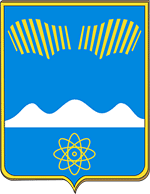 СОВЕТ  ДЕПУТАТОВ  ГОРОДА  ПОЛЯРНЫЕ  ЗОРИ           Распоряжениеот 21 февраля 2022 г.                                                                                       № 11                                                     	   г. Полярные ЗориО внесении изменений в распоряжение от 17.10.2017 № 44	В соответствии с изменениями в Федеральном законе от 07.02.2011      №6-ФЗ "Об общих принципах организации и деятельности контрольно-счетных органов субъектов Российской Федерации и муниципальных образований", принятыми Федеральным законом от 01.07.2021 № 255-ФЗ, руководствуясь частью 2 статьи 11 закона Мурманской области от 29.06.2007 № 860-01-ЗМО "О муниципальной службе в Мурманской области", Уставом муниципального образования город Полярные Зори с подведомственной территорией:             1. Внести в распоряжение от 17.10.2017 № 44 «Об утверждении Порядка уведомления муниципальными служащими Совета депутатов города Полярные Зори и председателя Контрольно-ревизионной комиссии г. Полярные Зори об иной оплачиваемой работе» и утверждённый им Порядок следующие изменения:	1.1. Из названия и пункта 1 распоряжения исключить слова «и председателя Контрольно-ревизионной комиссии г. Полярные Зори».	1.2. Пункт 1 распоряжения после слова «Утвердить» дополнить словом «прилагаемый».1.3. В Порядке, прилагаемом к распоряжению:1.3.1. Из названия исключить слова «и председателя Контрольно-ревизионной комиссии г. Полярные Зори».1.3.2. Пункт 1 изложить в следующей редакции: «1. Настоящий Порядок уведомления муниципальными служащими Совета депутатов города Полярные Зори с подведомственной территорией (далее – Порядок) устанавливает процедуру предварительного уведомления муниципальными служащими Совета депутатов (далее - муниципальные служащие) председателя Совета депутатов города Полярные Зори об иной оплачиваемой работе.».2. Настоящее распоряжение вступает в силу со дня его подписания.Председатель	                                                                                 Ю.П. Мельник 